LANGSTONE INFANT SCHOOL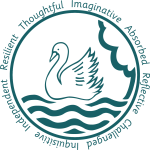 NEWSLETTERIssue 1: 2018/2019                		 http://langstoneinfants.co.uk      	 	14 September 2018Welcome to the new school year and a special welcome to all our new children Here are a few reminders about school:Absence from SchoolIf your child is unable to attend school due to illness, please contact the school on the first morning of the illness by 9am using the main telephone number (023) 9283 2642.  If your child is absent for 5 or more consecutive school days you will be required to provide medical evidence.  Medical evidence may be in the form of an appointment card, note from the medical practitioner's reception, copy of a prescription, copy of any medication given, etc. Please make all routine medical & dental appointments out of school hours and allow plenty of time for travel after school. If your child will be late for school or needs to be collected during the school day due to an appointment please inform the office in advance and provide a copy of the letter/appointment card.  If you wish to take your child out of school for any reason other than medical/dental appointments, you will be required to complete a Leave of Absence from School Form and return to the office at least 5 days in advance of the absence where possible. ParentMailAll parents of children in Year R have now been sent their registration text for ParentMail.  Thank you to those parents that have already registered.  Please can parents who already have a ParentMail account log into their accounts and check their email/mobile details are correct.  If you have any problems, please speak to Mrs Hodgson in the school office.School WebsiteThe school website http://langstoneinfants.co.uk is updated weekly.  Please visit the website and look under “For the Children” to see photos and information about the children’s latest work and other activities that are taking place in school.School UniformIt has been lovely to see the children in their smart new uniforms and we want to maintain this smart appearance and for the children to wear their Langstone uniform with pride.  The acceptable uniform is:Green sweatshirts/cardigansWhite polo shirts (not blouses/shirts)Grey skirts/pinafores/shorts/trousersBlack sensible shoes (plain black, no coloured motifs or soles, no laces)All items should be clearly marked with your child’s name.  Jewellery (including watches) should not be worn in school.  CoatsPlease ensure your child comes to school every day with a coat regardless of the weather.  As we have a canopy in our playground the children are still able to go outside even during wet weather.Book BagsAll children need a green Langstone book bag. Satchels/rucksacks/character book bags are not to be used. There is a limited amount of room in the book bag boxes and rucksacks take up too much space.  If your child does have a rucksack in school, please arrange for this to be replaced as soon as possible.Water BottlesPlease ensure your child’s school water bottle is in school every day filled with plain water only.PE KitsPlease ensure your child’s PE kit is in school where it will remain for the whole half term.  PE kits should be in string bags and not rucksacks. There is a limited amount of room between the children’s coat pegs and rucksacks take up too much space.  If your child does have a rucksack in school, please arrange for this to be replaced as soon as possible.Packed LunchesIf your child has a packed lunch, please ensure their name is clearly marked on the outside of the lunch box to avoid any confusion.  We also ask that you provide a spoon for yoghurts and a drink.  School water bottles cannot be used at lunchtime therefore a separate drinks bottle or carton needs to be supplied.  NB: Children having a school lunch are given a cup of water but they can bring a named flavoured drink to school if they wish.PLAYGROUNDSchool Gates – To help ease congestion at busy times please keep the area outside of the school gates clear once they are open by not standing and waiting in this area once you have left school.  Noticeboard - The noticeboard on the playground fence is updated regularly and contains the latest Newsletters as well as other current information such as details of the next Achievement Assembly and the school lunch menu.Smoking – The use of cigarettes/e-cigarettes/vaporizers is forbidden on school premises.Language – Please be mindful of the language you are using at all times whilst on school premises.Bikes/Scooters -  Children including younger siblings are not allowed to ride bikes/scooters in the playground under any circumstances.Dogs - We would like to remind parents that dogs/puppies are not allowed on school premises under any circumstances.  This includes the path to the school office and the area outside the entrance to Before & Afterschool clubs.  We also ask that dogs are not left unattended outside the school gate as many children are wary of dogs and are unhappy about walking past them.  ToiletsThe school toilets are not available for use by parents & younger siblings during the school day (8.50am – 3.20pm).  Public toilets are available at Baffins pond.INSET DaysAll 6 INSET days for the academic year 2018/2019 are published below under “Dates for the Diary”.Dates for the DiaryThursday 27th September – Year 2 Trip to Winchester Science Centre (INTECH)Tuesday 9th October – Parents Evening (Details to follow)Wednesday 10th October – Parents Evening (Details to follow)Thursday 11th October – Parents Evening (Details to follow)Thursday 11th October – School Nurse Clinic20th – 28th October – Autumn Half Term HolidayMonday 29th October – INSET Day (School closed)31st October - 6th November – Travelling Book FairThursday 1st November – Individual School PhotographsThursday 15th November – School Nurse ClinicMonday 19th November - Screening of Year R children by School Nursing ServiceTuesday 20th November – Flu Vaccinations (Whole School)Wednesday 21st November – Screening of Year R children by School Nursing ServiceThursday 13th December – School Nurse Clinic22nd December – 6th January – Christmas HolidayMonday 7th January – INSET Day (School closed)Tuesday 8th January – First day of Spring TermFriday 15th February – INSET Day (School closed)Monday 3rd June – INSET Day (School closed)Monday 22nd July – INSET Day (School closed)Tuesday 23rd July – INSET Day (School closed)